DRAGONFLY WAY POODLES AND DOODLES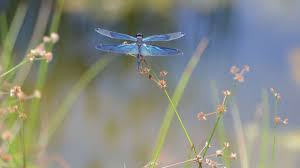 LIBERTY, NORTH CAROLINACongratulations on choosing a puppy as your new family member!You are paying a total purchase price of ___________The puppies are described as: ______________________________________________.  The puppies have had their dewclaws (and if poodle tails docked).  They have been vet checked, dewormed, and had their first set of puppy shots.  Please speak directly to your veterinarian for flea/tick/heartworm medication prescriptions.  The Buyer agrees to continue heartworm and flea/tick prevention medication throughout the life of your dog as directed by their veterinarian.The new owner has 5 days after pickup on DATE/TIME_______________________________ to take the puppy to a veterinarian of their choice for a physical examination.  If the Veterinarian certifies that the puppy has any congenital problems or disease that the puppy was incubating at the time it left the Breeder’s home that makes it unsuitable to be a companion animal, the puppy may be returned for a FULL REFUND.After 5 days, the Breeder will NOT be responsible for the health of the puppy because the Breeder cannot control the environment to which the puppy is exposed.  For the full refund accompanied by the Certified Veterinarian Report within the 5 days of the puppy pickup date/time and must be returned to the breeder within 5 days from the pickup date.As a responsible and experienced breeder, we have done everything in our power to provide you with a well-socialized and most importantly, healthy puppy.  Our dogs are a part of our family, and we certainly wish the same for our puppies.  If for any reason you feel that you can no longer care for your new puppy/dog, the Breeder must be notified to take it back (free of charge) and place it with another loving home.  THIS PUPPY/DOG SHOULD NEVER END UP IN A SHELTER!Thank you for choosing Dragonfly Way Poodles and Doodles!_______________________________                      _______________________________TERRI COX, BREEDER/DATE                                         BUYER/DATEhttp://dragonflyway38.com